Муниципальное казенное дошкольное образовательное учреждение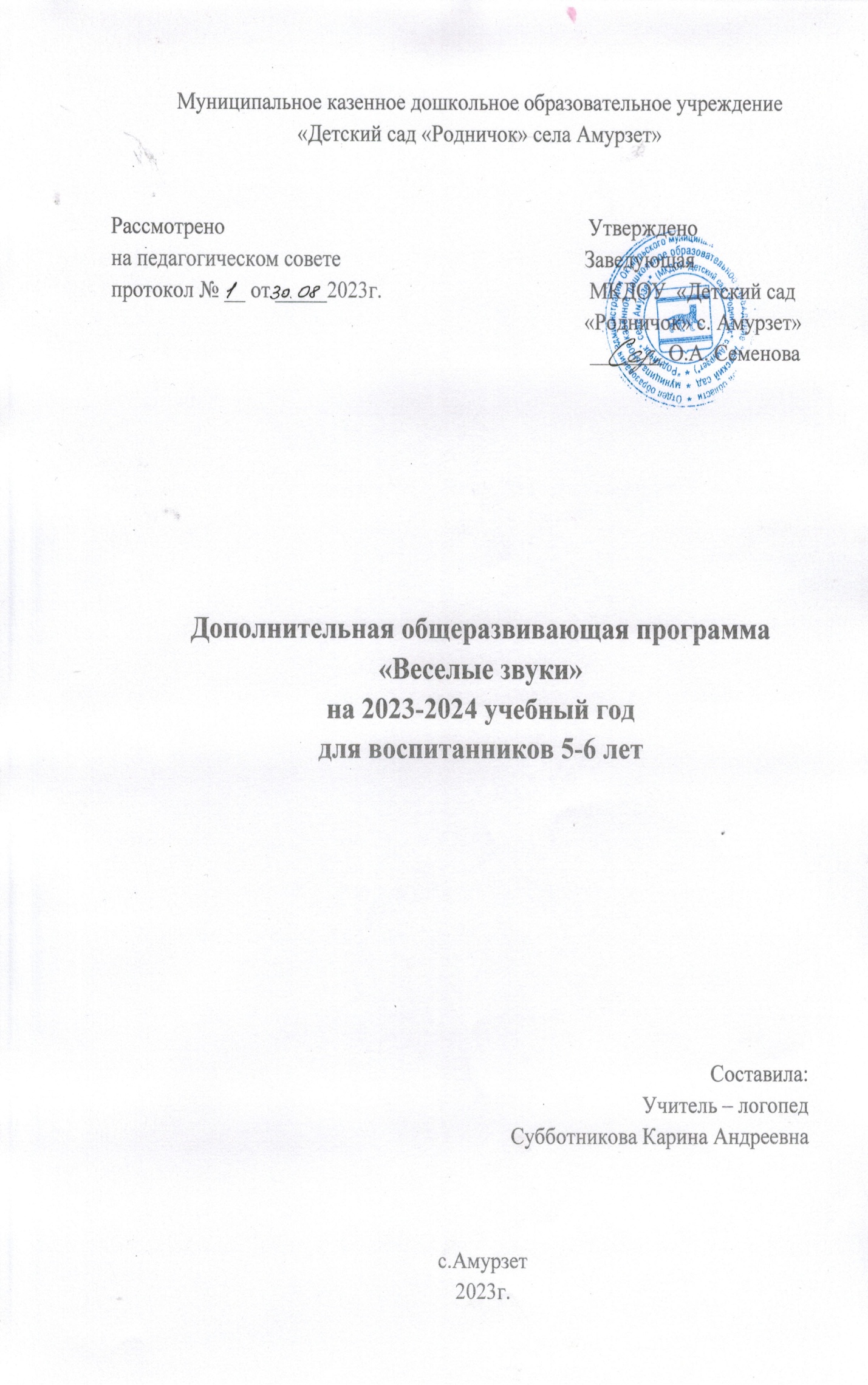 «Детский сад «Родничок» села Амурзет»Рассмотрено                                                                      Утвержденона педагогическом совете                                               Заведующая протокол № __ от _____2023г.                                        МКДОУ  «Детский сад                                                                                                                «Родничок» с. Амурзет»                                                                                    _______ О.А. Семенова   Дополнительная общеразвивающая программа «Веселые звуки» на 2023-2024 учебный год для воспитанников 5-6 летСоставила:Учитель – логопед Субботникова Карина Андреевнас.Амурзет2023г.Содержание 1. ЦЕЛЕВОЙ РАЗДЕЛ1.1.Пояснительная запискаВ дошкольном возрасте дети особенно чутки к звуковой оболочке языка. Овладеть звуковой стороной языка означает научиться воспринимать звуки и правильно произносить их. Но детям не всегда это удается. Так, трудные для произношения звуки заменяются более доступными и легкими: [р] на [л], [ш] на [с], [ж] на [з], отмечаются и другие замены. Твердые согласные звуки нередко заменяются мягкими («зяйка» вместо «зайка»). В результате дети затрудняются в произнесении многосложных слов, заменяют или пропускают отдельные звуки, переставляют слоги, укорачивают слова. Голосовой аппарат ребенка еще не окреп, поэтому многие говорят негромко, хотя пользуются различными интонациями.Очень часто речевые нарушения влекут за собой отставание в развитии. Нарушение произносительной стороны речи требует специальной логопедической помощи. И, как известно, чем раньше начата коррекционная работа, тем она эффективнее. Кружковая логопедическая работа облегчает подготовку к основным занятиям по коррекции звукопроизношения, дает возможность четко и своевременно реагировать на любые изменения возможностей, потребностей и личностных предпочтений ребенка, что, в свою очередь, может актуализировать его внутренние ресурсы, включить механизм самокоррекции.Для формирования правильного звукопроизношения необходимо выполнять специальные упражнения для многочисленных органов и мышц лица, ротовой полости - артикуляционную гимнастику. Она представляет собой совокупность специальных упражнений, направленных на укрепление мышц речевого аппарата, развитие силы, подвижности и дифференцированных движений органов, принимающих участие в речи.Метод воспитания звукопроизношения путем артикуляционной гимнастики признан известными теоретиками и практиками логопедии (Л.С. Волкова, Г.В. Гуровец, Г.В. Кузнецова, О.В. Правдина, Т.Б. Филичева, М.В. Фомичева, М.Е. Хватцев, Н.А. Чевелева, Г.В. Чиркина, С. Н. Шаховская и др.).Артикуляционная гимнастика является основой формирования речевых звуков (фонем) и коррекции нарушений звукопроизношения любой этиологии.Для формирования правильной речи очень важно создать оптимальные условия. К ним относятся:Развитие мелкой моторики кистей и пальцев рук.Уровень развития речи детей находится в прямой зависимости от степени сформированности тонких движений пальцев рук. Как правило, если движения пальцев развиты в соответствии с возрастом, то и речевое развитие ребенка в пределах возрастной нормы. Поэтому, тренировка движений пальцев и кисти рук является важнейшим фактором, стимулирующим речевое развитие ребенка, способствующим улучшению артикуляционных движений, подготовке кисти руки к письму и, что не менее важно, мощным средством, повышающим работоспособность коры головного мозга, стимулирующим развитие мышления ребенка.Формирование правильного речевого дыхания. Важной составляющей речи является дыхание. Речевое дыхание отличается от физиологического тем, что это управляемый процесс. В речи вдох короткий, а выдох длинный. Поэтому количество выдыхаемого воздуха зависит от длины фразы. Правильное речевое дыхание обеспечивает нормальное голосо- и звукообразование, сохраняет плавность и музыкальность речи.Развитие фонематического слуха.Основой для понимания смысла сказанного является фонематический слух. При несформированности речевого звукоразличения ребенок воспринимает (запоминает, повторяет, пишет) не то, что ему сказали, а то, что он услышал–что-то точно, а что-то очень приблизительно. Недостаточность фонематического слуха проявляется особенно ярко в школе при обучении письму и чтению, которые в дальнейшем ответственны за оптимальное протекание процесса любого обучения вообще.1.2.Цели и задачи логопедического кружкаИсходя их вышесказанного, основной целью данной рабочей программы является развитие и совершенствование моторики органов артикуляции.Задачи:1. Формирование произвольных, координированных движений органов артикуляции;2. Укрепление мышц артикуляционного аппарата;3. Формирование артикуляционных укладов для основных фонетических групп звуков (шипящих, свистящих, сонорных звуков);4. Развитие движений кистей и пальцев рук;5. Развитие правильного физиологического и речевого дыхания;6. Развитие фонематических представлений и навыков.1.3.Структура и содержание кружковой деятельностиСодержание рабочей программы предусматривает интегрированные подходы видов деятельности в организацию коррекционно-педагогического процесса, взаимодействие ребенка с окружающей средой, поэтапную практическую и продуктивную деятельность по достижению поставленной цели. Учитывается интеграция следующих областей: 1. Коммуникация – обогащение словаря, звуковой культуры речи, развитие умения поддерживать диалог;2. Познание – беседы, дидактические игры, совершенствование смысла понимания пространственных отношений;3. Художественная литература – произведения познавательной направленности (стихи, потешки, сказки);4. Музыка – музыкальные произведения, песни для упражнений, игр, логоритмика;5. Социализация – приобщение к общепринятым нормам и правилам взаимоотношений со сверстниками и взрослыми;6. Здоровье – укрепление мышц артикуляционного аппарата через специальные упражнения, физминутки, самосассаж для укрепления физического здоровья детей;7. Художественное творчество – развитие продуктивной деятельности детей (лепка, рисование, конструирование). Данная программа составлена с учетом и использованием современных инновационных технологий и методик в области правильного дыхания, развития пальчиковой и общей моторики, обеспечивающей двигательные функции руки, скоординированных действий глаза и руки, положительно влияющих на улучшение познавательных способностей и развитие речи дошкольников.Программа рассчитана на детей старшего дошкольного возраста и включает в себя 31 занятие. Занятия проводятся один раз в неделю, продолжительностью 20 минут.Каждое занятие включает в себя следующие элементы:1. Разучивание нового артикуляционного упражнения;2. Упражнения и задания на развитие мелкой моторики;3.Упражнения, направленные на формирование правильного (диафрагмального) дыхания;4. Физминутка;5. Дидактические игры на развитие фонематических представлений.Занятие строится в форме единой сюжетной линии. Вовлечение детей в сюжет становится для них эмоционально значимым, позволяет раскрыть их личностные качества, преодолеть речевой негативизм, воспитывает чувство взаимопомощи.Частая смена и, соответственно, новизна заданий увеличивают концентрацию внимания, снижают утомляемость детей; дозированность заданий способствует прочности усвоения материала.Программа построена на основе книги Нищева Н.В. «Современная система коррекционной работы в группе компенсирующей направленности для детей с нарушениями речи» 2016г.1.4.Планируемые результаты освоения Программы логопедического кружкаКонтроль учет знаний и умений осуществляется за счет проведения мониторинга, в котором учитываются следующие показатели усвоения детьми программы:- чистота звукопроизношения;- автоматизация звуков в речи;- умение строить предложения;- умение произносить монолог, четко высказываться;- умение вступать в диалог.Ожидаемые результаты освоения рабочей программы дополнительного образования по формированию логопедических навыков:В конце цикла занятий дети смогут:- овладеть основными артикуляционными движениями по возрасту;- довести произношение звуков до нормы;- овладеть навыками правильного дыхания (выдох длиннее, чем вдох);- будут получаться тонкие координированные пальчиковые движения;- развиты фонематические представления по возрасту.Ключевые речевые качества:- чистота звукопроизношения;- автоматизация звуков в речи;- умение строить предложение;- умение произносить монолог, четко высказываться;- умение вступать в диалог.2. СОДЕРЖАТЕЛЬНЫЙ РАЗДЕЛ2.1.Список детей, посещающих кружок« Веселые звуки» на 2023-2024 учебный год
Ахметчин Михаил Боровский ДмитрийВульф Ян Гаврин АрсенийГайдаева Варвара Гюльмагомедова Милана Дидюк АнатолийИванов Кирилл Карепов Степан  Клешнёва Кира  Козырева Дарья Логин Андрей Магеровская Мария  Марчук Степан  Мельников Игорь  Николаева Арина Резнюк Никита Федосеев Николай2.2.График работы кружка «Веселые звуки» на 2022-2023 годПонедельник16:00-16:252.3. Тематическое планирование занятий по кружковой деятельности3.ОРГАНИЗАЦИОННЫЙ РАЗДЕЛ3.1.Игры и упражнения на развитие речевого дыхания3.2.Артикуляционная гимнастика3.3.Театрализованные игры4.ИНФОРМАЦИОННО – МЕТОДИЧЕСКОЕ ОБЕСПЕЧЕНИЕ ПРОГРАММЫИспользуемая литература:1. Воробьева Т.А., Крупенчук О.И. Логопедические игры с мячом. СПб.: «Литера», 2010. 64 с.2. Гомзяк О.С. Говорим правильно в 5-6 лет. Конспекты фронтальных занятий в старшей логогруппе.3. Крупенчук О.И., Воробьева Т.А. Исправляем произношение: комплексная методика коррекции артикуляционных расстройств. СПб.: «Литера», 2010. 96 с.4. Крупенчук О.И. Научите меня говорить правильно.5. Нищева Н.В. Система коррекционной работы в логопедической группе для детей с общим недоразвитием речи.6. Нищева Н.В. Программа коррекционно-развивающей работы в логопедической группе детского сада для детей с общим недоразвитием речи.7. Нищева Н. В. Конспекты подгрупповых логопедических занятий в подготовительной группе детского сада для детей с ОНР.8. Репина З.А., Буйко В.И. Уроки логопедии.9. Ткаченко Т.А. Звуки и знаки. Гласные. Юнвес, 2001 г. 24 с. (Серия «Подготовка дошкольников к чтению и письму»)10. Ткаченко Т.А. Логопедическая тетрадь. Развитие фонематического восприятия и навыков звукового анализа. СПб.: ДЕТСТВО-ПРЕСС, 2000.ПРИЛОЖЕНИЕПриложение 1Игры и упражнения на развитие речевого дыханияИгры и упражнения на развитие речевого дыхания без участия речиЦель: развитие длительного, плавного выдоха, активизация мышц губ; увеличение объема дыхания, нормализация его ритма, выработка плавного, длительного, экономного выдоха.1. «Цветочек». Сделать вдох и задержать дыхание, понюхать цветочек.2. «Одуванчик» (возможно с реальным, на свежем воздухе). Сорвать одуванчик, подуть на него так, чтобы с первого-третьего раза слетели все пушинки.3. «Свеча». Сделать вдох. По сигналу «Тихий ветерок» медленно выдохнуть на пламя свечи так, чтобы оно отклонялось, но не гасло. По сигналу «Сильный ветер» - задуть свечу резким выдохом.4. «Костер». Воспитатель кладет перед детьми картинку (или макет) костра из полосок тонкой бумаги. Детям предлагается «раздуть угасающий костер», вдыхая через нос и медленно выдыхая через рот.5. «Не разбуди игрушку». Дети двигаются шагом под музыку в четырехдольном размере. На первую, вторую долю – два коротких шага и вдох носом, на третью-четвертую доли – остановка и долгий выдох.6. «Погрей руки». Дети вдыхают через нос и дуют на «озябшие» руки, плавно выдыхая через рот.7. «Султанчик». Детям предлагается долго дуть на султанчик из полосок бумаги или цветных перьев на палочке, на цветные метелочки, на хвосты у птичек или лошадок, на плавники у рыбок, на «хвостики» у девочек и т.п.8. «Листья шелестят». Детям предлагают полоски тонкой зеленой бумаги, вырезанные в виде листиков и прикрепленные к «ветке». По сигналу «Подул ветерок» дети плавно дуют на листики, так, чтобы они отклонялись и шелестели.9. «Чья птичка дальше улетит». Фигурки птичек из тонкой бумаги ставят на самый край стола. Двое детей садятся – каждый напротив своей птички – и по сигналу дуют на нее. Продвигать птичек нужно только на выдохе. Остальные дети следят, чья птичка дальше улетит.10. «Бурлящая вода». Детям предлагается подуть в бутылку с водой через трубочку. Выдох должен быть ровный и длительный – тогда вода будет долго и равномерно бурлить.Дыхательно-голосовые игры и упражнения на материале согласных звуковЦель: отработка удлиненного выдоха через рот с одновременным произношением согласных звуков.1. «Ветерок»Дует легкий ветерок – Ф-Ф-Ф…И качает так листок – Ф-Ф-Ф…(Выдох спокойный, ненапряженный)Дует сильный ветерок – Ф-Ф-Ф…И качает так листок – Ф-Ф-Ф…(Активный выдох)Дует ветерок, качаются осенние листочки и поют свои песенки…Осенние листочки на веточках сидят,Осенние листочки детям говорят:Осиновый - А-А-А…Рябиновый – И-И-И…Березовый – О-О-О…Дубовый – У-У-У…2. «Трубач»Сидя, медленно вдыхая, громко произносить: ПФ-Ф-Ф. Повтор 4-5 раз.3. «Ёжик»Сидя на коврике, ноги вместе, упор на кисти рук сзади, согнуть ноги в коленях и подтянуть их к груди – медленный выдох на звуке Ф-Ф-Ф-Ф. Выпрямить ноги – вдох (4-5 раз).4. «Регулировщики»Стоя, ноги расставлены на ширину плеч, одна рука поднята вверх, другая отведена в сторону. Вдох носом, затем поменять положение рук и во время удлиненного выдоха произносить: Р-Р-Р-Р-Р (5-6 раз).5. «Каша кипит».Сидя, одна рука лежит на животе, другая – на груди. Втягивая живот – вдох, выпячивая живот – выдох. Выдыхая, громко произносить: Ф-Ф-Ф-Ф (3-4 раза).6. «Гуси шипят».Ноги на ширине плеч, руки опущены. Наклониться вперед с одновременным отведением рук в стороны – назад (в спине прогнуться, смотреть вперед) – медленный выдох на звуке Ш-Ш-Ш-Ш-Ш (5-6 раз).7. «Шар лопнул».Надувала кошка шар,А котенок ей мешал:Подошел и лапкой – топ!А у кошки шарик – лопНоги слегка расставлены, руки опустить вниз. Разведение рук в стороны–вдох. Хлопок перед собой–медленный выдох на звуке Ш-Ш-Ш-Ш-Ш (5-6 р).8. «Насос».Встать прямо, ноги вместе, руки вдоль туловища. Вдох (при выпрямлении) и выдох с одновременным наклоном туловища в сторону и произнесением звука С-С-С-С-С (руки скользят вдоль туловища)(6-8 раз).9. «Семафор».Сидя, ноги сдвинуты вместе. Поднимать руки в стороны – вдох, медленно опускать вниз – длительный выдох на звуке С-С-С-С-С (5-6 раз).10. «Лыжник».Ноги полусогнуты и расставлены на ширину ступни. Имитация ходьбы на лыжах в течение 1,5-2 минуты. На выдохе произносить М-М-М-М-М (5 р).Дыхательно-голосовые игры и упражнения на материале слогов1. «Часики».Стоя, ноги слегка расставить, руки опустить. Размахивая прямыми руками вперед-назад, произносить: тик-так.2. «Петух».Встать прямо, руки опущены. Поднять руки в стороны, затем похлопать ими по бедрам. Выдыхая произносить: ку-ка-ре-ку.3. «Паровозик».Ходить по комнате, выполняя попеременно движения руками и приговаривая: чух-чух-чух.4. «Дровосек».Ноги на ширине плеч, руки вдоль туловища. Поднять сцепленные руки вверх – вдох, опустить – вниз медленный выдох с произнесением слова ух-х.5. «Гуси летят».Медленная ходьба в течении 1-2 минут. Поднимать руки в стороны – вдох, руки вниз – выдох, произносить: гуу-у-у.Дыхательно-голосовые упражнения на материале словЦель: тренировка удлиненного выдоха через рот с одновременным проговариванием слов с изменением силы и высоты голоса.1. Произнесение ряда слов на одном выдохе.Вдох – папа, папа; пока, пока, кипа; папа, пока, кипа, пика и т.п.2. Перечисление названий месяцев.Например: январь, февраль; январь, февраль, март и т.д.3. Перечисление времен года.Зима; зима, весна; зима, весна, лето.Дыхательно-голосовые упражнения на материале предложений, фразЦель: тренировка удлиненного выдоха с одновременным произнесением фразы.1. Произнесение фразы с постепенным усложнением.Во время беседы по сюжетной картинке, произносится короткая фраза. Первый ребенок повторяет фразу, дополняя ее одним словом, второй – еще одним и т.д. Фраза должна произноситься на одном выдохе.2. «Цветы».В вазе знакомые детям цветы. Дети называют их. Затем по очереди нюхают какой-либо цветок и на одном выдохе произносят заданную фразу. Фразы постепенно усложняются. Например: «Роза пахнет. Роза очень хорошо пахнет. Красная роза очень хорошо пахнет».Приложение 2Упражнения на артикуляционную гимнастику1.«Жуем блинчик»Цель: научить ребенка распластывать язык в положении, нужном для свистящих звуковВот опять язык свернулся,В зубы нижние уткнулся.Двину чуть его вперед,Разжую его вот-вот.Улыбнуться, приоткрыть рот, поставить кончик языка за нижние зубы (как в упражнении «Горка»), потом выдвинуть его чуть вперед и покусывать свернутый язык 10-15 раз.2.«Гармошка»Цель: развивать подвижность языка, укреплять кончик языкаПрисосу язык на нѐбо,А теперь смотрите в оба:Ходит челюсть вверх и вниз –У нее такой круиз.Улыбнуться, открыть рот (видны верхние и нижние зуб) и широким язычком «почистить» верхние зубы с внутренней стороны, делая движения из стороны в сторону.3.«Улыбка»Цель: вырабатывать умение удерживать губы в улыбке, обнажая нижние и верхние передние зубы; укреплять мышцы губ и развивать их подвижностьШирока Нева-река,И улыбка широка.Зубки все мои видны –От краев и до десны.Улыбнуться без напряжения так, чтобы были видны передние верхние и нижние зубы. Удержать мышцы губ в таком положении под счет от 1 до 5-10.4.«Хоботок»Цель: вырабатывать движение губ вперед, укреплять мышцы губ, их подвижностьЯ слегка прикрою рот,Губы – «хоботом» вперед.Далеко я их тяну,Как при долгом звуке: у-у-у.Вытянуть сомкнутые губы вперед «трубочкой». Удерживать их в такомположении под счет от 1 до 5-10.5.«Домик открывается»Цель: научиться спокойно открывать и закрывать рот, расслабляя мышцы языкаРотик широко открыт,Язычок спокойно спит.Удерживать губы и язык в заданном положении. Слегка улыбнуться, медленно открыть рот (как для пропевания звука «а»: «а-а-а»), подержать рот открытым 5-10 секунд, медленно закрыть.6.Чередование «Хоботок» - «Улыбка» - «Домик открывается»Цель: укреплять мышцы губ и тренировать их подвижность путем переключения позиций губ; развивать произвольное внимание.Улыбается ребенок,Хобот вытянул слоненок.Вот зевает бегемот,Широко открыв свой рот.Упражнение выполняется в форме игры «Делай, как я». Взрослый выполняет поочередно движения губами в любом порядке («у – и – а», «а – у - и», «и – у а»),удерживая губы в каждой позиции 3-5 секунд, а ребенок повторяет.7.«Маляр»Цель: укреплять мышцы языка и развивать его подвижностьЯзык – как кисточка моя,И ею нёбо крашу я.Улыбнуться, открыть рот и «покрасить»Кончиком языка твердое небо («потолок»), делая движения языком вперед-назад.8.«Барабанщик»Цель: отрабатывать подвижность языка и подготавливать его к вибрации, необходимой для звука «р»; укреплять мышцы языка (особенно кончика языка).За зубами в бугорокБьет широкий язычок.Улыбнуться, открыть рот и постучать кончиком языка за верхними зубами, звонко, отчетливо и многократно повторяя: «д-д-д». Звук «д» нужно произносить так, чтобы ощущалась выдыхаемая воздушная струя (дуем на кончик языка). Темп убыстряется постепенно.9. «Любопытный язычок»Цель: укреплять мышцы языка, развивать его подвижность.Вот и вышел на порогЛюбопытный язычок.«Что он скачет взад-вперед?» -Удивляется народ.Улыбнуться, слегка приоткрыть рот и производить движения языком вперед-назад. Язык кладем на нижнюю губу, затем убираем его в рот. Рот остается открытым. Упражнение выполняется 8-10 раз.10.«Лягушка»Цель: отрабатывать движение нижней губы вниз и на место; развивать подвижность и укреплять мышцы губ.Ниже нижнюю губуОпущу я, как смогу.Ребенок опускает нижнюю губу, обнажая нижние зубы, и возвращает ее на место. Упражнение выполняется до10 раз.11.«Зайчик»Цель: отрабатывать движение верхней губы вверх и на место; развивать подвижность и укреплять мышцы губ.Губку верхнюю подняв,Замер зайчик, зубки сжав.Ребенок поднимает верхнюю губу, обнажая верхние зубы, и опуская ее обратно. Упражнение выполняется до 10 раз.12.«Окошко»Цель: развивать мышечную силу и подвижность губ.Рот прикрою я немножко,Губы сделаю «окошком».Зубки рядышком стоятИ в окошечко глядят.Зубы почти сомкнуты. Губы принимают положение окошечка. Удерживать их в таком положении 5-10 секунд.13.«Лошадка»Цель: отрабатывать подъем языка, подготавливать его к выработке вибрации, растягивать подъязычную связку (уздечку); укреплять мышцы языка.Рот широко открываю,К нёбу язык прижимаю.Прыгает вниз язычок.И раздается щелчок.Улыбнуться, открыть рот и пощелкать кончиком языка («лошадка цокает копытами»).14.«Грибок»Цель: отрабатывать умение удерживать язык наверху в положении, необходимом для звука «р»; укреплять мышцы языка, растягивать подъязычную связку (уздечку).Широко открою рот,Будто щелкну я вот-вот.Присосу язык на нёбо,Челюсть вниз – и вся учеба.Улыбнуться, приоткрыть рот, присосать язык к нёбу, открывать и закрывать рот (как растягиваются меха гармошки). При этом растягивается подъязычная связка. Постепенно надо раскрывать рот все шире и дольше удерживать язык в верхнем положении.15.«Обезьянка»Цель: отрабатывать движение языка вниз с одновременным выполнением более тонких движений; укреплять мышцы языка.За нижнюю губку заложен язык –Из зеркала смотрит мартышкин двойник.Чуть приоткрыть рот и поместить язык между нижней губой и нижними зубам. Удержать его в таком положении не менее 5 секунд.16.«Бульдог»Цель: тренировать подъем языка с одновременным выполнением более тонких движений; укреплять мышцы языка.За верхнюю губку заложен язык –Бульдог уступать никому не привык.Чуть приоткрыть рот и поместить язык между верхней губой и верхними зубами. Удерживать язык в таком положении не менее 5 секунд.17.«Кучер»Цель: отрабатывать вибрацию губ и языка, подготавливать артикуляционные органы к произношению «р». Развивать силу выдоха.Губы вместе я сведу,Через губы буду дуть.Поиграю я в игруИ скажу лошадке: «Тпру!».Сомкнуть губы и достаточно сильно подуть через них. Губы вибрируют и слышен характерный звук «тпру-уу». Варианты: положить между губ широкий край языка и подуть. Край языка будет вибрировать вместе с губами («едем на мотоцикле»).18.«Парус»Цель: удерживать язык за верхними зубами; укреплять мышцы языка.Улыбаюсь, рот открыт:«Парус» там уже стоит.Прислоню язык, смотрю,К зубкам верхним изнутри.Улыбнуться, широко открыть рот, поставить язык за верхние зубы так, чтобы кончик языка крепко упирался в зубы. Удерживать 5-10 секунд.19.«Прятки» (чередование «Обезьянка» - «Бульдог»)Цель: укреплять мышцы языка и губ, развивать подвижность языка; тренировать способность к переключению с одной позиции на другую (низ – верх).Обезьянка и бульдог –Всем покажет язычок.Ребенок в спокойном темпе попеременно выполняет упражнения «Обезьянка» и «Бульдог».20.«Хомячок»Цель: развивать произвольные движения языка; укреплять мускулатуру языка и щек.Языком давить стараюсь,В щеку сильно упираюсь.Раздалась моя щека,Как мешок у хомяка.Язык поочередно упирается в правую и левую щеки, задерживаясь в каждом положении на 3-5 секунд.21.«Кружок»Цель: развивать произвольные движения языка, укреплять его мускулатуру и развивать его подвижность. Самомассаж мышц губ и щек.Мой язык совсем не глуп –Ходит кругом возле губ.Рот закрыт. Язык движется с внутренней стороны, плавно очерчивая кончиком языка круг (правая щека – под верхней губой – левая щека – под нижней губой). Затем язык двигается в обратном направлении. «Нарисовать» по 5-6 кругов в одну и другую сторону.22.«Иголочка»Цель: научиться делать язык узким и удерживать его в таком положении.Улыбаюсь: вот шутник –Узким – узким стал язык.Меж зубами, как сучок,Вылез длинный язычок.Открыть рот, язык высунуть как можно чаще, напрячь его, сделать узким и удерживать в таком положении под счет от 1 до 5-10.23.«Маятник»Цель: укреплять мышцы языка, отрабатывать его подвижность.Влево-вправо кончик ходит,Будто места не находит.Улыбнуться, приоткрыть рот, высунут язык как можно дальше и производить им плавные движения от одного уголка рта к другому. Проделать упражнение 10-15 раз.24.«Шарики» (поочередное надувание щек)Цель: укреплять мускулатуру щек. Развивать координацию движений и умение переключаться.Шарик слева, шарик справа,Есть у нас одна забава:В щеки дуем – чередуем,То в одну, а то в другую.Ребенок в спокойном темпе поочередно надувает правую и левую щеки, как бы перегоняя воздух из одной щеки в другую.25.«Самовар»Цель: укреплять мускулатуру губ и щек.Щеки надую и выпущу пар,И запыхчу, как большой самовар.Сжать губы, надуть щеки, удержать воздух 2-3 секунды и выпустить через губы, произнося «Пых!».26.«Чашечка»Цель: научиться удерживать язык в форме чашечки наверху, у верхних зубов. Укреплять мускулатуру языка.Улыбаюсь, рот открыт:Там язык уже стоит.К зубкам подняты края –Вот и «чашечка» моя.Улыбнуться, открыть рот и установить язык наверху в форме чашечки.27.«Змейка»Цель: развивать подвижность языка, переменно выдвигая и убирая узкий язык.А у змейки язычокУзок, тонок, как сучок.Ходит-ходит взад-вперед:Как же он не устает?Открыть рот и производить узким языком движения вперед-назад.28. «Индюк»Цель: отрабатывать подъем языка и подвижность кончика языка.Широко открыт мой рот,Язычок – назад – вперед.Лижет «чашечкой» губуИ «болбочет» на бегу.Приоткрыть рот, положить язык на верхнюю губу и производить движения кончиком языка по верхней губе вперед и назад, стараясь не отрывать язык от губы, как бы поглаживая ее. Темп движения постепенно убыстрять, затем включить голос, пока не послышится «бл-бл» (так «болбочет» индюк).29.«Вкусное варенье»Цель: отрабатывать движение широкой передней части языка в форме чашечки вверх; укреплять мышцы языка.Как будто варенье лежит на губе –Слижу его «чашечкой» в ротик себе.Улыбнуться, открыть рот и языком в форме чашечки облизывать губу, делая движение сверху вниз. Можно продолжить движение и убрать язык в рот, не разрушая «чашечку».30.«Ступеньки» (Чередование «чашечка» на верхней губе – «чашечка» на верхних зубах – «чашечка» вверху за зубами)Цель: удерживать язык в форме чашечки, развивать его подвижность; укреплять мускулатуру языка; вырабатывать умение менять положение языка, не разрушая «чашечку».На верхнюю губку,На верхние зубки,За зубки скачок –Улыбнуться, открыть рот,Установить язык в форме чашечки на верхней губе, затем перевести «чашечку» на верхние зубы, а затем за верхние зубы. Удерживать в каждом положении 3-5 секунд.31.«Фокус» («Дуем с чашечки»)Цель: направлять воздушную струю по середине языка и вверх, удерживая язык в форме чашечки на верхней губе.Я «чашку» выведу вперед,С нее подую вверх.И теплый воздух обдаетМой носик, например.Улыбнуться, приоткрыть рот, положить широкий передний край языка на верхнюю губу так, чтобы боковые края его были прижаты, а посередине был небольшой желобок. Затем плавно подуть вверх, на нос.32.«Качели»Цель: вырабатывать умение быстро менять положение языка, развивать его гибкость, подвижность; развивать гибкость и подвижность кончика языка.«Чашкой» вверхИ «горкой» внизГнется мой язык –Артист!Улыбнуться, показать зубы, приоткрыть рот, положить широкий язык за нижние зубы (с внутренней стороны), удерживать в таком положении 3-5 секунд. Потом поднять широкий язык за верхние зубы (с внутренней стороны) и удерживать 3-5 секунд. Так, поочередно, менять положение языка 4-6 раз.33.«Пароход»Цель: отрабатывать положение языка, необходимое для постановки «л» ( особенно при напряженности языка и замене твердого «л» на мягкий «ль»).Вывожу язык вперед,Закушу его – и вот:«Ы» тяну – и к нам идетБелый-белый пароход.Слегка улыбнуться, высунуть язык, зажать его зубами и петь звук «ы-ы» («пароход гудит»).34.«Зайчик»Цель: отрабатывать движение верхней губы вверх и на место; развивать подвижность и укреплять мышцы губ.Губку верхнюю подняв,Замер зайчик, зубки сжав.Ребенок поднимает верхнюю губу, обнажая верхние зубы, и опуская ее обратно. Упражнение выполняется до 10 раз.35.«Окошко»Цель: развивать мышечную силу и подвижность губ.Рот прикрою я немножко,Губы сделаю «окошком».Зубки рядышком стоятИ в окошечко глядят.Зубы почти сомкнуты. Губы принимают положение окошечка. Удерживать их в таком положении 5-10 секунд.36.«Лопаточка»Цель: вырабатывать умение удерживать язык в свободном, расслабленном положении, лежащим на нижней губе.Поперек улыбки лег –Отдыхает язычок.Улыбнуться, приоткрыть рот, положить широкий передний край языка на нижнюю губу. Удерживать его в таком положении под счет от 1 до 5-10.37.«Горка» («мостик»)Цель: научиться удерживать язык в положении, необходимом для произношения свистящих звуков; развивать мускулатуру языка, укреплять кончик языка.Улыбаюсь, рот открыт –Там язык лежит, свернувшись.В зубы нижние уткнувшись,Горку нам изобразит.Улыбнуться, приоткрыть рот, кончик языка поставить за нижние зубы, широкий язык установить «горкой». Удерживать в таком положении под счет от 1 до 5-10.Приложение 3Театрализованные игры и упражнения1.«Три медведя»Цель: развитие мимики и жестов.У детей карточки с изображением трех медведей и кружочки..Воспитатель: Вы помните, ребята, сказку «Три медведя»? В последней комнате Машенька легла на минуточку в кроватку и заснула, А ,в это время медведи вернулись домой. Вы помните, как их звали вспомните, кто первый зашел в избушку? Покажите, как он вошел. (Дети при помощи мимики и жестов изображают медведей).Как идет папа-медведь? Медленно, тяжело.А как идет мама-медведица?Как идет Мишутка?2.«Зеркало»Цель: научить детей элементам пальчиковой гимнастики «театр в руке», которая развивает внимание и память, снимает психоэмоциональное напряжение.Взрослый стоит напротив детей и боком к центру круга. Все участники сидят по-турецки. Ведущий показывает сюжетные пальчиковые упражнения под речитативы, дети выполняют.Петушок стоит весь яркий,Гребешок он чистит лапкой.Кисть вверх. Ладонь раскрыта. Указательный палец опирается на большой. Остальные пальцы оттопырены в стороны и подняты вверх.Гусь стоит и все гогочет,Ущипнуть тебя он хочет.Предплечье вертикально. Кисть под прямым углом, большой палец отставлен, остальные четыре прижаты друг к другу.У кошки ушки на макушке,Чтоб лучше слышать мышь в норушке.Средний и безымянный пальцы упираются в большой. Указательный и мизинец согнуты в дуги и прижаты к среднему и безымянному пальцу.3. «Кошкин дом»Бом-бом, бом-бом! (энергично поднимают и опускают руки, сжатые в кулаки)Загорелся Кошкин дом! (постепенно поднимают руки вверх и опускают их, описывая в воздухе круг и быстро перебирая пальцами)Кошка выскочила, (схватиться руками за голову и покачать головой)Глаза выпучила, (приставить к глазам «очки» из больших и указательных пальцев)Побежала к дубу, (бежать друг за другом поочередно выпуская «лапки-царапки»)Прикусила губу. (остановиться, прикусить губу верхними зубами)Бежит курочка с ведромЗаливать Кошкин дом. (расставить сжатые в кулаки руки в стороны и бежать на носках)А собачка - с помелом, (наклониться вперед, одна рука на поясе, другая, как бы подметает землю)А лошадка – с фонарем, (поднять руку, сжатую в кулак, вверх)Серый заинька – с листом. (обеими ладонями делать махи движением от себя)Раз- раз, раз-раз!И огонь погас! (поднять руки вверх. Ладони раскрыты вниз. На каждый слог постепенно рывками опускать их вниз)«Узнай героя»Цель: находить по словам-определениям героя; самостоятельно придумывать и подбирать слова-определения к характеристике героевГадкий, нехороший, жадный – Бармалей.Добрый, внимательный, заботливый – Айболит.Грозный, зубастый, бессовестный – Крокодил.Маленькие, толстопятые, неуклюжие – медвежата.Маленький, бесстрашный, храбрый – комарик.Кривоногий, хромой, хороший – Мойдодыр.Кровожадный, беспощадный, злой – Бармалей.5.«Все наоборот»Цель: уметь подбирать к словам-определениям слова с противоположным значением.Больные – здоровые (зверята)Злой – добрый (Бармалей)Грустная – Веселая (Федора)Грязный – чистый (мальчик)Темно – светло (краденное солнце)Высокий – низкий (жираф, бегемот)6.«Что делает?»Цель: подобрать к предметам и героям сказок слова-действияПодушка – ускакалаПростыня – улетелаБрюки – сбежалиСтол – ушелУмывальник – выбегаетМуха – пошла на базар и т.д.7.«Кто? Что?»Цель: уметь различать живое – неживое, правильно ставя вопросы.Муха-Цокотуха – самоварАйболит – градусникФедора – посудаКрокодил – солнце и т.д.8.«Четвертый лишний»Цель: определить какой предмет из названных лишний. Объяснить свой выбор.Айболит, волки, корабль, орелСамовар, Муха-Цокотуха, уж, комарикУтюг, скалка, блюдца, магнитофон9.«Скороговорки»Цель: учить четко проговаривать текст, постепенно увеличивая темп.Слишком много ножек у сороконожек.Расскажи-ка про покупкиПро какие про покупки?Про покупки, про покупкиПро покупочки свои.10«Загадки»Цель: учить детей отгадывать загадки по содержанию текста сказки.11.«Маленькие слова»Цель: правильно употреблять в речи предлоги, знать их значение.И упал Айболит и лежит на снегу.Он в Африке, он в АфрикеПод пальмою сидит.А рядом бегемотикиСхватились за животики.Я пришью ему новые ножкиОн опять побежит по дорожке.12.«Один-много»Цель: упражнять в умении ставить слова в форму множественного числа родительного падежаОдно дерево – много …Одна пальма – много …Один крокодил – много …Одна обезьяна – много …Одна зверушка – много …Одно насекомое – много …Игры на развитие связной речи.Цель: развивать диалогическую речь; формировать у детей умение отвечать на вопросы и задавать их, участвовать в коллективном разговоре; учить формулировать свою мысль в виде полных предложений, составлять из них небольшой рассказ.1. «Не плачь, мышонок»В этой игре взрослый берет на себя роль мышонка, который остался один. Он горюет и плачет, а разные герои сказок Чуковского пытаются развлечь его беседой. Воспитатель, исполняющий роль мышонка, причитает:– Бедный я, бедный. Кто со мной поговорит, кто мои слезки вытрет.Ребенок: Я с тобой поговорю, я твои слезки вытру.– А ты кто?Ребенок: Я Муха-цокотуха и т.д.По просьбе мышонка дети поют песенки, читают стихи, показывают книги, приглашают поиграть и т.д.2. «Бюро находок» (игра демонстрируется)Воспитатель-ведущий:– Работает бюро находок. В бюро находок потерянные вещи. Забрать их можно только тогда, когда расскажешь строчку из произведения К.И. Чуковского с этим словом3. «Помогите!» (игра демонстрируется)Горе! Горе! КрокодилСолнце в небе проглотилВоспитатель берет на себя роль крокодила (в руках игрушка с солнышком в пасти)Эй вы, звери, выходитеКрокодила победите,Чтобы жадный крокодилСолнце в небо воротил.Но мохнатые боятся:Где нам с этаким сражаться!Он и грозен и зубастОн нам солнце не отдаст!Останавливаем сказку! Кто нам поможет. Позовем героев из других сказок К. Чуковского, ну хотя бы из сказки  «Муха-Цокотуха» (дети берут на себя роль Мухи-цокотухи, паука, бабочки-красавицы и т.д.) и пытаются уговорить крокодила вернуть солнце. А может, придут герои сказки «Телефон» и будут звонить крокодилу.4. «Гости»Герои сказок ходят друг к другу в гости. Муха-цокотуха к бабушке Федоре. Рассказывает о своей истории, слушает Федору, дает советы, помогает. Мойдодыр к Федоре. Учит Федору быть чистоплотной. Учит мыть посуду и т.д. Мальчик к бабушке Федоре. Бармалей к Айболиту и т.д.5. «Незнайка»Незнайка никогда не читал сказок Чуковского – дети знакомят его с героями сказок по фотографии (картинке). Мойдодыр – это умывальник, который рассердился на мальчика-грязнулю.Муха-цокотуха – это именинница, которая пригласила к себе на чай букашек, таракашек и с ней приключиласьсерьезная неприятность.Комарик – это …Бармалей – это …Тараканище – это …Федора – это …6. «Объяснялки»Продолжи предложения.Комарик храбрый, потому что …Таня и Ваня непослушные, потому что …Море погасло, потому что …Мойдодыр рассердился, потому что …Посуда убежала от Федоры, потому что…7. «Путаница»Рассмотри рисунки. Что перепутал художник?Из болота тянут жирафа.Муха цокотуха в шапочке Айболита.Краденое солнце в зубах волка и т.д.Разделы Страница1. Целевой 31.1. Пояснительная записка 31.2. Цели и задачи логопедического кружка 41.3. Структура и содержание кружковой деятельности 51.4. Планируемые результаты освоения Программы логопедического кружка62. Содержательный 72.1. Список детей, посещающих кружок на 2023-2024 учебный год 72.2. График работы кружка 82.3. Тематическое планирование занятий по кружковой деятельности83. Организационный  93.1. Игры и упражнения на развитие речевого дыхания 93.2. Артикуляционная гимнастика 93.3.Театрализованные игры104. Информационно-методическое обеспечениепрограммы 11Приложение12МесяцЛексические темыЦели и задачи Сентябрь «Овощи и фрукты»; «Ягоды»-развитие пальчиковой и общей моторики;-формирование навыков речевого дыхания;-развитие речевого слуха и памяти;-снятие эмоционального напряжения;-развитие движений органов артикуляционного аппарата;-развитие пространственных представлений;-развитие воображения;-обогащение словаря;-закрепление знаний детей по темам;-развитие мышления;Октябрь «В мире животных»; «Осень»; «Деревья»; «Грибы»-развитие пальчиковой и общей моторики;-формирование навыков речевого дыхания;-развитие речевого слуха и памяти;-снятие эмоционального напряжения;-развитие движений органов артикуляционного аппарата;-развитие пространственных представлений;-развитие воображения;-обогащение словаря;-закрепление знаний детей по темам;-развитие мышления;Ноябрь«Мой город»; «Моя семья»; «Домашние птицы»; «Одежда и обувь»-развитие пальчиковой и общей моторики;-формирование навыков речевого дыхания;-развитие речевого слуха и памяти;-снятие эмоционального напряжения;-развитие движений органов артикуляционного аппарата;-развитие пространственных представлений;-развитие воображения;-обогащение словаря;-закрепление знаний детей по темам;-развитие мышления;Декабрь«Зима»; «Зимующие птицы»; «Человек. Части тела»; «Новый год»-развитие пальчиковой и общей моторики;-формирование навыков речевого дыхания;-развитие речевого слуха и памяти;-снятие эмоционального напряжения;-развитие движений органов артикуляционного аппарата;-развитие пространственных представлений;-развитие воображения;-обогащение словаря;-закрепление знаний детей по темам;-развитие мышления;Январь«В мире сказок»; «Зимние забавы»; «Профессии»-развитие пальчиковой и общей моторики;-формирование навыков речевого дыхания;-развитие речевого слуха и памяти;-снятие эмоционального напряжения;-развитие движений органов артикуляционного аппарата;-развитие пространственных представлений;-развитие воображения;-обогащение словаря;-закрепление знаний детей по темам;-развитие мышления;Февраль«Мебель»; «Бытовая техника»; «Защитники Отечества»; «Продукты питания»-развитие пальчиковой и общей моторики;-формирование навыков речевого дыхания;-развитие речевого слуха и памяти;-снятие эмоционального напряжения;-развитие движений органов артикуляционного аппарата;-развитие пространственных представлений;-развитие воображения;-обогащение словаря;-закрепление знаний детей по темам;-развитие мышления;Март«Весна»; «Праздник 8 марта»; «Электроприборы»; «Животные»-развитие пальчиковой и общей моторики;-формирование навыков речевого дыхания;-развитие речевого слуха и памяти;-снятие эмоционального напряжения;-развитие движений органов артикуляционного аппарата;-развитие пространственных представлений;-развитие воображения;-обогащение словаря;-закрепление знаний детей по темам;-развитие мышления;Апрель«Зоопарк»; «Космос»; «Перелетные птицы»; «Транспорт»-развитие пальчиковой и общей моторики;-формирование навыков речевого дыхания;-развитие речевого слуха и памяти;-снятие эмоционального напряжения;-развитие движений органов артикуляционного аппарата;-развитие пространственных представлений;-развитие воображения;-обогащение словаря;-закрепление знаний детей по темам;-развитие мышления;Май «Первые цветы»; «Праздник 9 мая»; «Насекомые»; «Лето»-развитие пальчиковой и общей моторики;-формирование навыков речевого дыхания;-развитие речевого слуха и памяти;-снятие эмоционального напряжения;-развитие движений органов артикуляционного аппарата;-развитие пространственных представлений;-развитие воображения;-обогащение словаря;-закрепление знаний детей по темам;-развитие мышления;НаправлениеИгры и упражненияРазвитие речевого дыхания без участия речи«Цветочек», «Одуванчик», «Свеча», «Костер», «Не разбуди игрушку», «Погрей руки», «Султанчик», «Листья шелестят», «Чья птичка дальше улетит», «Бурлящая вода» Дыхательно-голосовые игры и упражнения на материале согласных звуков«Ветерок», «Трубач», «Ежик», «Регулировщики», «Каша кипит», «Гуся шипят», «Шар лопнул», «Насос», «Семафор», «Лыжник»Дыхательно-голосовые игры и упражнения на материале слогов«Часики», «Петых», «Паровозик», «Дровосек», «Гуси летят»Дыхательно-голосовые упражнения на материале слов-произнесение ряда слов на одном выдохе;-перечисление названий месяцев;-перечисление времен годаДыхательно-голосовые упражнения на материале предложений, фраз-произнесение фразы с постепенным усложнением;-упражнение «Цветы»Упражнения Цели «Жуем блинчик», «Гармошка»,«Улыбка», «Хоботок», «Домик открывается», «Маляр»,
«Барабанщик», «Лягушонок»,«Любопытный язычок», «Окошко»,«Лошадка», «Грибок», «Язык здоровается», «Обезьянка»,
«Бульдог», «Парус», «Прятки»,«Кучер», «Хомячок», «Кружок»,
«Иголочка», «Маятник», «Чашечка»,«Шарики», «Самовар», «Змейка»,«Индюк», «Ступеньки», «Фокус»,
«Вкусное варенье», «Пароход»,«Чистим зубки», «Лопатка», «Горка»-развитие подвижности языка;-укрепление мыщц языка, губ;-развитие умения держать язык, губы в необходимой позиции;-развитие навыков выполнять движения языком с одновременнымвыполнением более тонких движений;-тренировка способности кпереключению с одной позиции на другую;-развитие произвольных движений языка;-развитие координации движенийУпражненияЦели«Три медведя», «Зеркало», «Эмоции»«Кошкин дом», «Узнай героя»,           «Все наоборот», «Что делает?»,«Кто? Что?», «Скороговорки»,«Четвертый лишний», «Загадки»,«Маленькие слова», «Один-много»,«Не плачь, мышонок», «Помогите»«Бюро находок», «Гости»,«Неожиданная встреча», «Незнайка»,
«Объяснялки», «Путаница»-развитие мимики и жестов;-развитие внимание, памяти, мышления;-развитие выразительности речи;-обогащение словаря;-формирование грамматического строя речи;-развитие связной речи;